ČESTNÉ PROHLÁŠENÍJá …………………………………………………………………………………………………. (jméno kontaktní osoby školy) 

níže podepsaná/ý tímto potvrzuji, že (identifikace školského zařízení)IČO:		……………………………………………………………………………………………………………………………..NÁZEV:		……………………………………………………………………………………………………………………………..ADRESA:	……………………………………………………………………………………………………………………………..se v rámci vzdělávacího programu „Recyklohraní, aneb ukliďme si svět“  zapojila do sběrové soutěže na podporu projektu „Věnuj mobil“ a  žáci školy sebrali celkem (počet sebraných mobilů)	………………………………………………………… kusů mobilních telefonů.V ………………………………………….  dne  ……………………………………….…………………………………………………………………(podpis kontaktní osoby)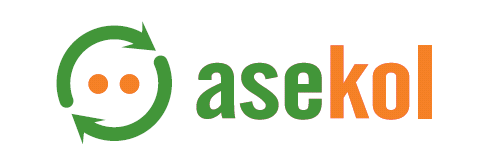 